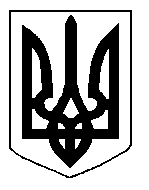 БІЛОЦЕРКІВСЬКА МІСЬКА РАДА	КИЇВСЬКОЇ ОБЛАСТІ	Р І Ш Е Н Н Я
від  27 червня 2019 року                                                                        № 4127-73-VIIПро надання дозволу на  розроблення  технічної документації  із землеустрою  щодо поділу земельної ділянки ТОВАРИСТВУ З ДОДАТКОВОЮ ВІДПОВІДАЛЬНІСТЮ БІЛОЦЕРКІВСЬКОМУ СПЕЦІАЛІЗОВАНОМУ УПРАВЛІННЮ №548 «САНТЕХМОНТАЖ»Розглянувши звернення постійної комісії з питань земельних відносин та земельного кадастру, планування території, будівництва, архітектури, охорони пам’яток, історичного середовища та благоустрою до міського голови від 11.06.2019 року №250/2-17, протокол постійної комісії з питань  земельних відносин та земельного кадастру, планування території, будівництва, архітектури, охорони пам’яток, історичного середовища та благоустрою від 11.06.2019 року №181, заяву ТОВАРИСТВА З ДОДАТКОВОЮ ВІДПОВІДАЛЬНІСТЮ БІЛОЦЕРКІВСЬКЕ СПЕЦІАЛІЗОВАНЕ УПРАВЛІННЯ №548 «САНТЕХМОНТАЖ» від 21 травня 2019 року №2935, відповідно до ст. ст. 12, 79-1, 120 Земельного кодексу України, ст. 56 Закону України «Про землеустрій», ст. 16 Закону України «Про Державний земельний кадастр», п.34 ч.1 ст. 26 Закону України «Про місцеве самоврядування в Україні»,  міська рада вирішила:1.Надати дозвіл на розроблення технічної документації із землеустрою щодо поділу земельної ділянки комунальної власності площею 2,9167 га з кадастровим номером: 3210300000:06:016:0049 за адресою: вулиця Глиняна, 45-б, на три окремі земельні ділянки: ділянка площею 1,8963 га, ділянка площею 0,6597 га, ділянка площею 0,3607 га, без зміни їх цільового призначення для подальшої державної реєстрації земельних ділянок. 1.1.Роботи з розроблення технічної документації із землеустрою щодо поділу земельної ділянки провести землекористувачу – ТОВАРИСТВУ З ДОДАТКОВОЮ ВІДПОВІДАЛЬНІСТЮ БІЛОЦЕРКІВСЬКОМУ СПЕЦІАЛІЗОВАНОМУ УПРАВЛІННЮ №548 «САНТЕХМОНТАЖ».2. Контроль за виконанням цього рішення покласти на постійну комісії з питань  земельних відносин та земельного кадастру, планування території, будівництва, архітектури, охорони пам’яток, історичного середовища та благоустрою.В.о. міського голови 					                       В. Кошель